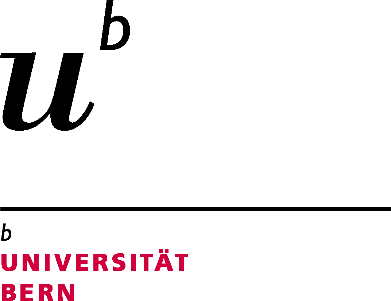 Anmeldung für die studentische Befragung einer LehrveranstaltungFormat der Lehrveranstaltung		 Vorlesung			 PBL-Tutorium		 Kurs/Praktikum									 Wahlveranstaltung	 CST-Unterricht		 Blockunterricht								 Weiterbildung		 Andere (bitte notieren): ......Fragebogen (Sprache)			 Deutsch			 EnglischName (Dozent/in): ......Titel der Veranstaltung: ......Bezeichnung der Veranstaltung gemäss KSL: ......Studienrichtung der Teilnehmenden: ......Studienjahr der Teilnehmenden: ......Datum der Veranstaltung: ......Uhrzeit der Veranstaltungsdurchführung: von: ...... bis: ......